Приложение 3к письму  департамента образования  Ярославской области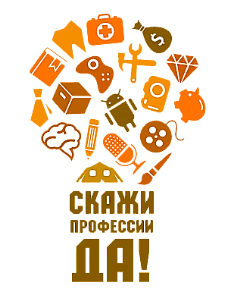 ОБЛАСТНОЕ ПРОФОРИЕНТАЦИОННОЕ МЕРОПРИЯТИЕ «Скажи профессии «Да!»Дорогие старшеклассники, уважаемые педагоги и родители!Приглашаем вас принять участие в областном профориентационном мероприятии«Скажи профессии «Да!», которое состоится в онлайн формате в региональной системе Webunicom. Мероприятие проводится в два этапа. Первый этап – онлайн согласно графику http://resurs-yar.ru/files/dni_po/doc/grafik.pdfВас ждёт полезная информация для вашего будущего, увлекательное путешествие по миру новых профессий и специальностей!Второй этап – самостоятельная навигация по миру профессий и специальностей регионального рынка образования и труда, проектирование образовательно-профессионального маршрута: http://resurs-yar.ru/, https://shpb.edu.yar.ru/, https://vk.com/prof_resursБолее подробную информацию о мероприятии, а также консультации по вопросам, связанным с выбором профессии, построением карьеры, рынком труда и образовательных услуг вы можете получить в Центре «Ресурс». 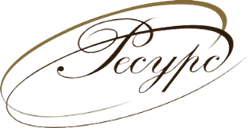 Контактный телефон: 8(4852) 72-95-00Лодеровский Артём Владимирович, заведующий отделом психологического сопровождения и консультирования;Белякова Ольга Павловна, главный специалист